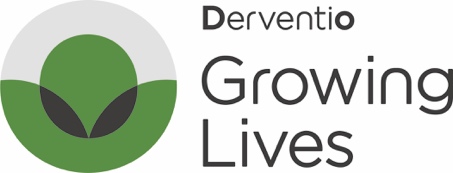 Growing Lives External Referral FormPlease send this completed form to:Post: Growing Lives, Orchard Works, 1 Grenville Drive, Ilkeston, DE7 8HTEmail: growinglives@derventiohousing.comFax: 01332 209256Signed by refereeI am satisfied that the information contained within this form, as given by the applicant, is accurate.Signed by applicantI agree that the information contained in this form is true and accurate and I consent to it being used as part of the Growing Lives project assessment process.I also agree to the Growing Lives project making contact with those agencies that I am currently working with and having sight of information that will have relevance to the project.DateDateApplicant InformationApplicant InformationApplicant InformationApplicant InformationApplicant InformationApplicant InformationNameNameGenderGenderDate of birthDate of birthIncome detailsIncome detailsPermission to contact directly?Permission to contact directly?Yes / NoEthnicityEthnicityAddressAddressPreferred activities (please circle or highlight)Preferred activities (please circle or highlight)Horticulture / Arts & crafts / Woodcraft / Cooking / Bike clubHorticulture / Arts & crafts / Woodcraft / Cooking / Bike clubHorticulture / Arts & crafts / Woodcraft / Cooking / Bike clubHorticulture / Arts & crafts / Woodcraft / Cooking / Bike clubFurther InformationFurther InformationFurther InformationFurther InformationFurther InformationFurther InformationPlease tick the boxes below as appropriatePlease tick the boxes below as appropriatePlease tick the boxes below as appropriatePlease tick the boxes below as appropriatePlease tick the boxes below as appropriatePlease tick the boxes below as appropriateEx-forcesEx-forcesHealthy Futures clientHealthy Futures clientSocial Services FrameworkSocial Services FrameworkSupport Coach clientSupport Coach clientRecovery projects referralRecovery projects referralReferrer InformationReferrer InformationReferrer InformationReferrer InformationReferrer InformationReferrer InformationNameNameOrganisationOrganisationJob titleJob titleContact detailsContact detailsIndividual NeedsIndividual NeedsIndividual NeedsIndividual NeedsIndividual NeedsIndividual NeedsWhat is the applicant hoping to gain from attending Growing Lives?What is the applicant hoping to gain from attending Growing Lives?What is the applicant hoping to gain from attending Growing Lives?Does the applicant have any health needs? Please include physical and mental healthDoes the applicant have any health needs? Please include physical and mental healthDoes the applicant have any health needs? Please include physical and mental healthDoes the applicant have any dietary requirements?Does the applicant have any dietary requirements?Does the applicant have any dietary requirements?What are the applicant’s learning needs? Please include any special considerations / barriersWhat are the applicant’s learning needs? Please include any special considerations / barriersWhat are the applicant’s learning needs? Please include any special considerations / barriersWhat are the applicant’s support needs? Including social care needs, drug/alcohol, offending, otherWhat are the applicant’s support needs? Including social care needs, drug/alcohol, offending, otherWhat are the applicant’s support needs? Including social care needs, drug/alcohol, offending, otherPlease list all the workers that the applicant is currently supported byPlease list all the workers that the applicant is currently supported byPlease list all the workers that the applicant is currently supported byDo we have authority to contact the listed agencies on the applicant’s behalf?Do we have authority to contact the listed agencies on the applicant’s behalf?Do we have authority to contact the listed agencies on the applicant’s behalf?Do we have authority to contact the listed agencies on the applicant’s behalf?Do we have authority to contact the listed agencies on the applicant’s behalf?Yes / NoPlease record any previous offences herePlease record any previous offences herePlease record any previous offences herePlease record any history of substance misuse here (including alcohol misuse)Please record any history of substance misuse here (including alcohol misuse)Please record any history of substance misuse here (including alcohol misuse)Risk AssessmentRisk AssessmentRisk AssessmentRisk AssessmentRisk AssessmentRisk AssessmentRisk AssessmentPhysical HealthPhysical HealthPhysical HealthPhysical HealthPhysical HealthPhysical HealthPhysical HealthFails to take medicationDifficulty managing healthDifficulty managing healthDifficulty managing healthDifficulty managing healthPoor dietDoesn’t engage with medical servicesDoesn’t engage with medical servicesDoesn’t engage with medical servicesDoesn’t engage with medical servicesMajor physical illness / disabilityRecent deterioration in healthRecent deterioration in healthRecent deterioration in healthRecent deterioration in healthAlcohol related illnessHistory of falls / accidental traumaHistory of falls / accidental traumaHistory of falls / accidental traumaHistory of falls / accidental traumaMental HealthMental HealthMental HealthMental HealthMental HealthMental HealthMental HealthNo / poor insight into mental healthSelf-neglectSelf-neglectSelf-neglectSelf-neglectPrevious suicide attemptsCurrent suicide threatsCurrent suicide threatsCurrent suicide threatsCurrent suicide threatsHigh levels of distressEvidence / threats to self-harmEvidence / threats to self-harmEvidence / threats to self-harmEvidence / threats to self-harmRecent deterioration of mental healthEvidence / threats of harm to othersEvidence / threats of harm to othersEvidence / threats of harm to othersEvidence / threats of harm to othersParanoid / delusional thoughtsViolent incidents linked to mental healthViolent incidents linked to mental healthViolent incidents linked to mental healthViolent incidents linked to mental healthWithdrawn / isolatedIncidents linked to stopping medicationIncidents linked to stopping medicationIncidents linked to stopping medicationIncidents linked to stopping medicationNo links with mental health servicesExperience of torture / traumaExperience of torture / traumaExperience of torture / traumaExperience of torture / traumaSubstance UseSubstance UseSubstance UseSubstance UseSubstance UseSubstance UseSubstance UseAny history of substance misuseCurrent use – substances and dosesCurrent use – substances and dosesCurrent use – substances and dosesCurrent use – substances and dosesCurrent use – substances and dosesUnsafe injecting practicesPoor disposal of drug paraphernaliaUnwilling to engage with servicesRecent increase in substance misuseViolence related to substance misuseViolence and AggressionViolence and AggressionViolence and AggressionViolence and AggressionViolence and AggressionViolence and AggressionViolence and AggressionPrevious incidents of violencePrevious use of weaponsPrevious use of weaponsPrevious use of weaponsPrevious use of weaponsExpressing intent to harm clientsAggressive sexual behaviourAggressive sexual behaviourAggressive sexual behaviourAggressive sexual behaviourExpressing intent to harm staffIncidents of sexual harassmentIncidents of sexual harassmentIncidents of sexual harassmentIncidents of sexual harassmentExpressing intent to harm childrenAdmissions to secure settings due to violenceAdmissions to secure settings due to violenceAdmissions to secure settings due to violenceAdmissions to secure settings due to violenceIncidents of arsonRecent violent incident (last 4 weeks)Recent violent incident (last 4 weeks)Recent violent incident (last 4 weeks)Recent violent incident (last 4 weeks)Possession of a weaponHarassment of othersHarassment of othersHarassment of othersHarassment of othersOtherOtherOtherOtherOtherOtherOtherConvictionsRisk of abandoning accommodationRisk of abandoning accommodationRisk of abandoning accommodationRisk of abandoning accommodationProlific offender / PPO / IOMUnwilling to engage with servicesUnwilling to engage with servicesUnwilling to engage with servicesUnwilling to engage with servicesProblems with friends / visitors etc.Risk of losing tenancyRisk of losing tenancyRisk of losing tenancyRisk of losing tenancyLack of English language skillsProblems with/to malesProblems with/to malesProblems with/to malesProblems with/to malesPoor literacyProblems with/to femalesProblems with/to femalesProblems with/to femalesProblems with/to femalesExpression of racismDifficulty in maintaining benefitsDifficulty in maintaining benefitsDifficulty in maintaining benefitsDifficulty in maintaining benefitsExpression of homophobiaHarassment by othersHarassment by othersHarassment by othersHarassment by othersSummary of Risk LevelSummary of Risk LevelSummary of Risk LevelSummary of Risk LevelSummary of Risk LevelSummary of Risk LevelSummary of Risk LevelHighMediumLowRisk to selfRisk to selfRisk to selfRisk to selfRisk to others:StaffOther clientsOthers (state):Risk to others:StaffOther clientsOthers (state):Risk to others:StaffOther clientsOthers (state):Risk to others:StaffOther clientsOthers (state):Risk of harm from othersRisk of harm from othersRisk of harm from othersRisk of harm from othersSignaturePrint nameDateSignaturePrint nameDateOffice Use OnlyOffice Use OnlyOffice Use OnlyOffice Use OnlyDate referral receivedDate contact made and detailsDate initial Growing Lives session booked forAdded to Growing Lives calendar?Yes / NoAttended first session?Yes / No